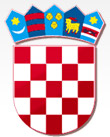           REPUBLIKA HRVATSKAŽUPANIJA PRIMORSKO GORANSKA                    GRAD CRES   GRADONAČELNIKKlasa: 934-01/14-1/4Ur.broj: 2213/02-03-03-17-11U Cresu, 19. listopada 2017. godineGRAD CRESGRADSKO VIJEĆE- ovdje-Prijedlog za donošenje Zaključka o suglasnosti na Pismo inicijative od 03. veljače 2017. godine i dopunu od dana 05. travnja 2017. godine društva Cresanka d.d. za dodjelu koncesije na pomorskom dobru za gospodarsko korištenje plaža u pojasu od hotela Kimen do kraja kampa Kovačine  (s konačnim prijedlogom teksta Zaključka)I. Pravna osnova za donošenje predloženog ZaključkaPravna osnova za donošenje ovog Zaključka proizlazi iz čl. 48. Zakona o lokalnoj i područnoj (regionalnoj) samoupravi (Narodne novine br. 19/13 - pročišćeni tekst) i čl. 29. Statuta Grada Cresa (»Službene novine« Primorsko-goranske županije br. 29/09 i 14/13), te čl. 13. st. 3. Uredbe o postupku davanja koncesije na pomorskom dobru (Narodne novine br. 23/04, 101/04, 39/06, 63/08, 125/10, 102/11, 83/12 i 10/2017).II. Ocjena stanja i obrazloženje ZaključkaGradsko vijeće Grada Cresa je na svojoj sjednici 30. srpnja 2015. godine donijelo Zaključak o suglasnosti na Pismo inicijative i Dopunu pisma inicijative društva Cresanka d.d. sa zahtjevom za dodjelu koncesije na pomorskom dobru za gospodarsko korištenje plaža u Cresu, u pojasu od hotela „Kimen“ do kraja kampa „Kovačine“.Primorsko - Goranska županija, Upravni odjel za pomorsko dobro promet i veze, uputila je dana 06. ožujka 2017. godine dopis Gradu Cresu sa zahtjevom za davanje mišljenja na novu inicijativu i traženje društva Cresanka d.d. iz Cresa za dodjelu koncesije na pomorskom dobru za gospodarsko korištenje plaža u Cresu, u pojasu od hotela „Kimen“ do kraja kampa „Kovačine“.Dopisom društva Cresanka d.d. od dana 05. travnja 2017. godine koje je upućeno Gradu Cresu, dopunjeno je Pismo inicijative s obrazloženjem izmjena u odnosu na prijedlog iz 2015. godine i dostavljeni su novi grafički prilozi s označenim investicijama i djelatnostima na pomorskom dobru. Iz sadržaja Pisma inicijative i njegove dopune proizlazi da je društvo Cresanka d.d. zatražilo dodjelu koncesije za gospodarsko korištenje pomorskog dobra koje uključuje sportsko - rekreativne i ugostiteljske djelatnosti, i to iznajmljivanja sandolina, pedalina, barki, ležaljki, kajaka, dasaka za jedrenje, aqua park, obavljanje djelatnosti ugostiteljstva, održavanje zabavnih manifestacija i sadržaja, postavljanje sezonskih vezova za barke, škole ronjenja, vodenih sportova, prijevoza ronioca, te uključuje i investicije na pomorskom dobru i to ojačanje valobrana kod Vile Kimen, rekonstrukcija platoa za iznajmljivanje sandolina i pedalina sa pristupom osobama sa smanjenom pokretljivošću, postava montažnih plažnih objekata, produženje betonskih sunčališta, produženje pristana, uređenje i opločenje kvalitetnim kamenom platoa za ugostiteljsku djelatnost sa opremanjem istoga, organizirana događanja, prihranjivanje plaža, održavanje obalnog zida, hortikulturno uređenje, dogradnja betonskog sunčališta s aquaganom, izgradnja betonskog platoa, postava nove komunalne opreme (tuševi, klupe, oznake, kante za prikupljanje otpada), čišćenje plaže i podmorja, nabava plutajuće brane za sprječavanje zagađenja.Navodi se da ukupna površina kopnenog i morskog dijela pomorskog dobra na kojem je zatražena koncesija iznosi 36.212 m2. U Pismu inicijative posebno se napominje da se ne predviđa naplata ulaska na plažu niti kontrola ulaska na plažu, kao i da dio predviđenih aktivnosti na pomorskom dobru neće obavljati Cresanka d.d., već postojeći korisnici s kojima se planira sklopiti ugovore o podkoncesiji za korištenje pomorskog dobra.Isto tako, navodi se da je koncesija zatražena na rok od 20 godina.Sukladno čl. 17. Zakona o pomorskom dobru i morskim lukama (NN br. 158/03, 100/04, 141/09, 38/09, 123/11, 56/16), koncesija za gospodarsko korištenje pomorskog dobra daje se na temelju provedenog javnog prikupljanja ponuda. Prema članku 20., Odluku donosi županijska skupština, a prethodni postupak provodi nadležno upravno tijelo u županiji.Prema članku 13. Uredbe o postupku davanja koncesije (NN br. 23/04, 101/04, 39/06, 63/08, 125/10, 102/11, 83/12, 10/17), nadležno tijelo za provođenje postupka koncesije dužno je obavijestiti grad / općinu na čijem području se pokreće postupak davanja u koncesiju pomorskog dobra o prijedlogu Odluke.Sukladno članku 24. Zakona o pomorskom dobru i morskim lukama, odluka o koncesiji sadrži područje pomorskog dobra koje se daje na upotrebu ili gospodarsko korištenje; način, uvjeti i vrijeme uporabe ili gospodarskog korištenja pomorskog dobra, stupanj isključenosti opće upotrebe, naknadu koja se plaća za koncesiju, ovlaštenja davatelja koncesije, opis objekata podgradnje i nadgradnje koji se nalaze na pomorskom dobru i daju u koncesiju, te prava i obveze ovlaštenika koncesije uključujući i obvezu održavanja i zaštite pomorskog dobra.Naknada za koncesiju uplaćuje se u korist državnog proračuna u 1/3 iznosa, u korist proračuna županije u 1/3 iznosa i u korist proračuna grada ili općine u 1/3 iznosa.Suglasnost Grad Cresa na Pismo inicijative predstavlja podršku pokretanju postupka davanja u koncesiju i daje se isključivo pod uvjetom da se ulazak u područje pod koncesijom ne naplaćuje niti ograničava te da ostane slobodno za sve posjetitelje.U cilju održanja kvalitete ponude koja je trenutno dostupna na predmetnom području, posebno se sugerira društvu Cresanka d.d. da svim postojećim pružateljima sportsko – rekreativnih i ugostiteljskih usluga koji posluju na temelju koncesijskih odobrenja omogući nastavak obavljanja istih djelatnosti pod jednakim uvjetima i na način koji je prihvatljiv i realno održiv u poduzetničkom smislu.Slijedom navedenog, predlaže se Gradskom vijeću Grada Cresa donošenje Zaključka o suglasnosti na Pismo inicijative od 03. veljače 2017. godine i dopunu od dana 05. travnja 2017. godine društva Cresanka d.d. za dodjelu koncesije na pomorskom dobru za gospodarsko korištenje plaža u pojasu od hotela Kimen do kraja Kampa Kovačine. . Potrebna sredstvaZa provođenje predloženog Zaključka nisu potrebna posebna sredstva. IV. Tekst prijedloga Zaključka 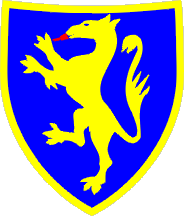 GRAD CRES             Na temelju članka 29. Statuta Grada Cresa (»Službene novine« Primorsko-goranske županije br. 29/09 i 14/13), Gradsko vijeće Grada Cresa na sjednici održanoj dana 27. listopada 2017. godine, donijelo je Zaključak  o suglasnosti na Pismo inicijative od 03. veljače 2017. godine i dopunu od dana 05. travnja 2017. godine društva Cresanka d.d. za dodjelu koncesije na pomorskom dobru za gospodarsko korištenje plaža u pojasu od hotela Kimen do kraja Kampa KovačineI.Daje se suglasnost na Pismo inicijative od 03. veljače 2017. godine i dopunu od dana 05. travnja 2017. godine društva Cresanka d.d. za dodjelu koncesije na pomorskom dobru za gospodarsko korištenje plaža u pojasu od hotela Kimen do kraja Kampa Kovačine pod uvjetom da se ulazak u područje pod koncesijom ne naplaćuje niti ograničava te da ostane slobodno za sve posjetitelje.II.Posebno se sugerira društvu Cresanka d.d. da svim postojećim pružateljima sportsko – rekreativnih i ugostiteljskih usluga koji temeljem koncesijskih odobrenja posluju na području na kojem je zatražena koncesija, omogući nastavak obavljanja istih djelatnosti pod jednakim uvjetima i na način koji je prihvatljiv i realno održiv u poduzetničkom smislu.III.Ovaj Zaključak stupa na snagu danom donošenja.Klasa: 934-01/14-1/4Ur.broj: 2213/02-01-17-12Cres, 27. listopada 2017. godineGradsko vijeće Grada CresaPredsjednicaMaja Sepčić, v.r.